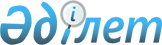 "Алкоголь өнімінің өндірісі жөніндегі қызметті лицензиялау ережесі мен оған қойылатын біліктілік талаптарын бекіту туралы" Қазақстан Республикасы Үкіметінің 2007 жылғы 23 тамыздағы № 732 қаулысына өзгерістер енгізу туралы
					
			Күшін жойған
			
			
		
					Қазақстан Республикасы Үкіметінің 2011 жылғы 23 желтоқсандағы № 1585 қаулысы. Күші жойылды - Қазақстан Республикасы Үкіметінің 2013 жылғы 29 қаңтардағы № 57 қаулысымен      Ескерту. Күші жойылды - ҚР Үкіметінің 29.01.2013 № 57 қаулысымен (алғашқы ресми жарияланғанынан кейін күнтізбелік жиырма бір күн өткен соң қолданысқа енгізіледі).

      Қазақстан Республикасының Үкіметі ҚАУЛЫ ЕТЕДІ:



      1. «Алкоголь өнімінің өндірісі жөніндегі қызметті лицензиялау ережесі мен оған қойылатын біліктілік талаптарын бекіту туралы» Қазақстан Республикасы Үкіметінің 2007 жылғы 23 тамыздағы № 732 қаулысына (Қазақстан Республикасының ПҮАЖ-ы, 2007 ж., № 32, 345-құжат) мынадай өзгерістер енгізілсін:



      тақырыбы мынадай редакцияда жазылсын:



      «Алкоголь өнімінің өндірісі жөніндегі қызметке қойылатын біліктілік талаптарын бекіту туралы»;



      1-тармақтың 1) тармақшасы алып тасталсын.



      2. Осы қаулы 2012 жылғы 30 қаңтардан бастап қолданысқа енгізіледі және ресми жариялануға тиіс.      Қазақстан Республикасының

      Премьер-Министрі                           К. Мәсімов
					© 2012. Қазақстан Республикасы Әділет министрлігінің «Қазақстан Республикасының Заңнама және құқықтық ақпарат институты» ШЖҚ РМК
				